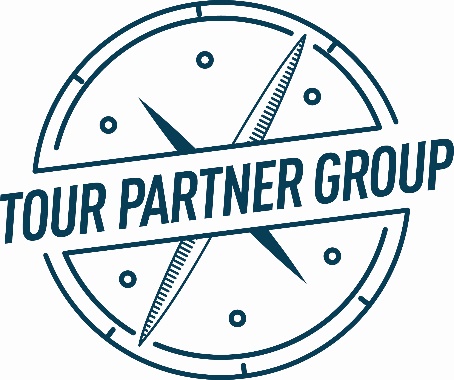 We are one of the leading incoming tour operators specialising in Great Britain and Ireland. Our clients are based throughout Europe and worldwide with the majority currently in German and French speaking countries.For our Dublin based office we are currently seeking for immediate startPurchasing Manager IrelandThe role reports to the Destination Leader for UK and Ireland. This is a supplier (hotel) facing role managing a team, based in Dublin that seeks to secure space and rate advantage from hotels, in order to give our clients a competitively priced tour whilst working to an agreed margin.                                                               The role overviewThe role requires knowledge of hotels and prices within the Island of Ireland and the ability to negotiate is essential. A commercial approach to demand management, turnaround times, people allocation, price offers, and use of allocations is essential. This role focuses on the following key areas. Acquiring a competitive price for our client, within a short turnaround time.Achieving an expected margin for the companyProtecting the relationship with the hotel(s)Developing relationships with targeted hotels via placement and interactionWorking closely with the Yield ManagerThe ideal candidate has knowledge of hotels, the placement and contracting process and enjoys leading a team, is highly organised, willing and able to negotiate, commercial, and able to work with highly professional and committed peers.  This role has potential for career growth within Contracts & Purchasing or within the wider business of Tour Partner Group (TPG).Job ObjectiveTo lead the team so it operates commercially, identifying the opportunity to return quotation enquiries into placed hotelsEnsure there is a fast turn-around of enquiries and prioritising these with the team and Yield ManagementSupport high conversion rates from enquiries in partnership with the Client Hubs Team leadershipNegotiation with hotelsManagement and improvement of processesRecommendation for hotels to be targeted, rates, itinerary buildingEnsuring supplier relationships are maintained and enhancedKey Tasks:Day to day management of the team which handles Purchasing administration, hotel group reservations, amendments & cancellations Supplier Relationship Building which involves:Calling suppliers to exchange feedback and info, space, negotiate rates etcIdentify smart ways of presenting group booking requests to each individual supplier to optimise outcomeSending suppliers regular updates, resolving discrepancies, book outs, complaints, etc Updating database with relevant hotel contacts & setting up filters for bulk messagingSupplier fam trips / workshops & attendance at occasional other eventsTraining and Supervision of the Product Booking Team, Interns & enquiry distribution to handlersTeam motivation – weekly team meetings & coordination of training sessionsMaximising usage of pre-booked space, in conjunction with the Yield Manager, including allocation and bed-bank managementReviewing, monitoring and evaluating sold dates/spacesMonitoring loadings of specific dates/locations and closing them out in the system if necessaryLiaising with internal clients, i.e. Yield Manager, Destination Managers and Market Hubs where requiredStoring and presenting product knowledgeEnsuring all agreements are loaded correctly into Tourplan for company wide use Running various reports, comparing charts, updating the system if necessary to keep an overview on your allocated areasConfirming/cancelling hotel space within the given deadline from confirmed/optional bookingsUse and development of Group Allocation Application to benefit all areas of the companyResponsible for setting up and managing of additional to allocation spaceAssisting in the placing of group series business within the budgets and standards expected by the clientAdditional tasks:Create, agree and deliver on production targets as appropriateTo flexibly support team members of the same region (and other regions where business requirements demand) to fulfil their role as and when needed, for business reasons such as productivity, expertise absence, illness etc.This job description is intended only as a guide to the main responsibilities and it in no way intends to restrict any individual in the performance of other duties as may be required by the Company